Распределения Пуассона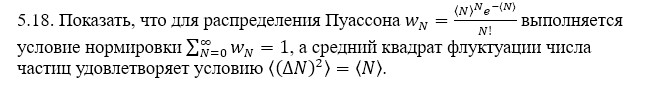 